T.C. 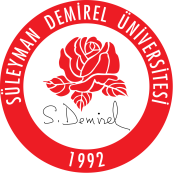 SÜLEYMAN DEMİREL ÜNİVERSİTESİSAĞLIK, KÜLTÜR VE SPOR DAİRE BAŞKANLIĞI                                        …TOPLULUĞU                                                                       (Topluluğa Ait Logo Kullanılacak)Sayı   : 83192099-Topluluk Kodu-Evrak Sayısı 			         Tarih Buraya YazılacakKonu : Dilekçenin İçeriğiSAĞLIK, KÜLTÜR VE SPOR DAİRE BAŞKANLIĞINA	Topluluğunuzun vereceği dilekçe Times New Roman yazı tipiyle 12 punto büyüklükte iki yana yaslı ve yazışma kurallarına uygun bir şekilde yazılmalıdır. Gereği hususunda bilgilerinize arz ederim.       Topluluk Başkanı   		                                               Akademik Danışmanıİsim Soyisim ve İmzası	                                                                     İsim Soyisim ve İmzası	Ekler :Ek-1	  : …………….. (…. sayfa)Ek-2      : …………….. (…. sayfa)        Not : Dilekçeye ek konulacak ise bu bölüm yazılacak.Ek-3      : ……………..(…. Sayfa)                 Ek yok ise kullanılmayacak.Etkinlikten Sorumlu Öğrenci: Adı-soyadı- iletişim numarası 